Technical working party on automation and computer programsThirty-Fourth Session
Shanghai, China, June 7 to 10, 2016Minimum Number of growing cyclesDocument prepared by an expert from the Netherlands

Disclaimer:  this document does not represent UPOV policies or guidanceThe Annex to this document contains a copy of a presentation on “Minimum Number of growing cycles” that will be made at the thirty-fourth session of the Technical Working Party on Automation and Computer Programs (TWC).Kees van Ettekoven, Head, Variety Registration Department, Naktuinbouw[Annex follows]MINIMUM NUMBER OF GROWING CYCLES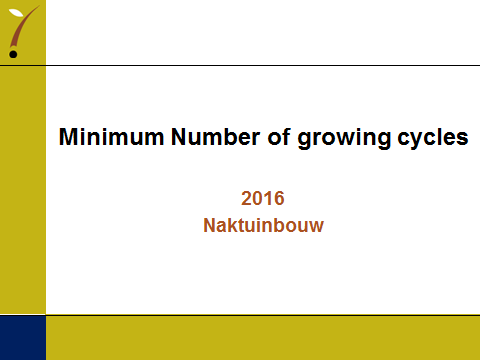 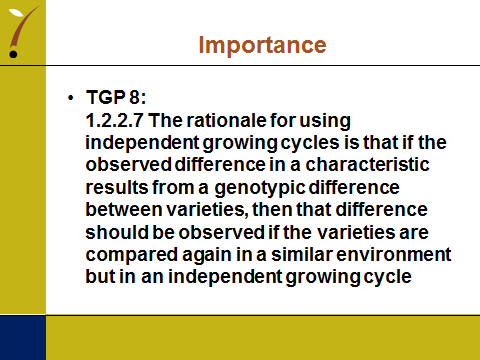 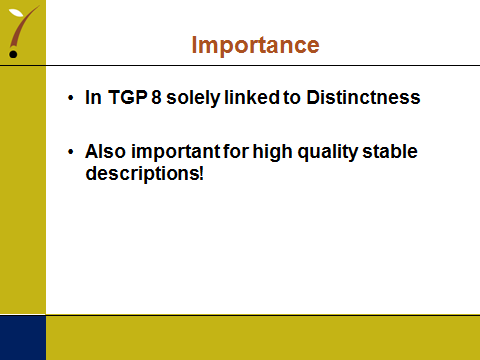 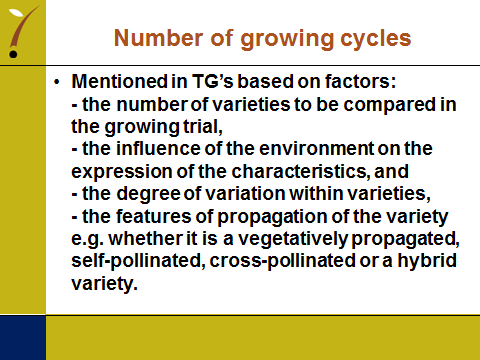 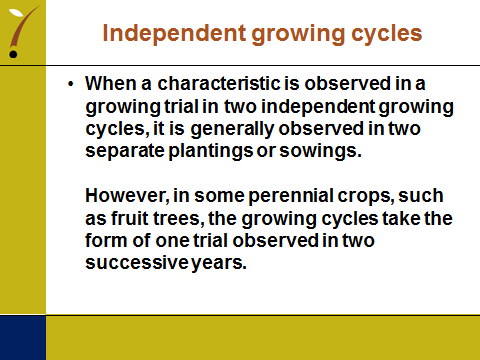 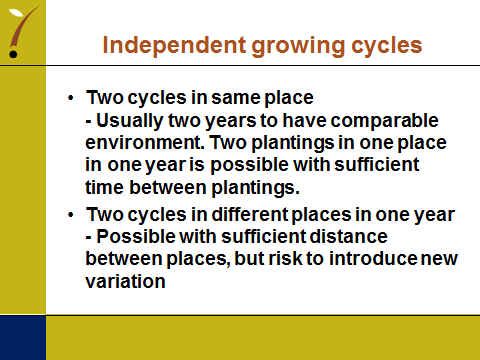 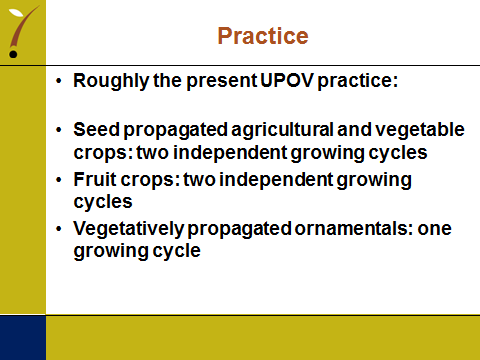 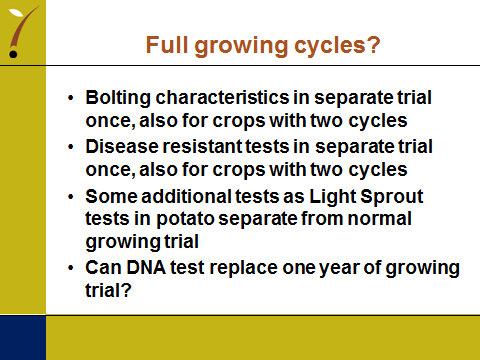 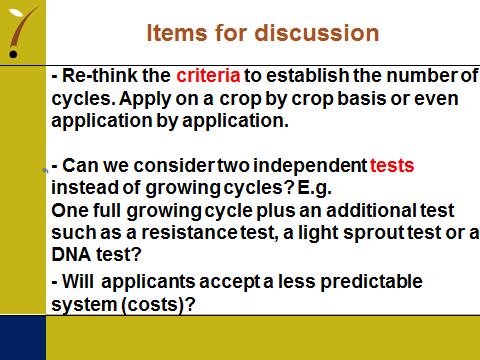 [End of Annex and of document]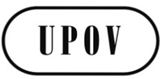 ETWC/34/21ORIGINAL:  EnglishDATE:  May 18, 2016INTERNATIONAL UNION FOR THE PROTECTION OF NEW VARIETIES OF PLANTS INTERNATIONAL UNION FOR THE PROTECTION OF NEW VARIETIES OF PLANTS INTERNATIONAL UNION FOR THE PROTECTION OF NEW VARIETIES OF PLANTS GenevaGenevaGeneva